Об утверждении проверочного листаВ соответствии с Федеральным законом от 31 июля 2020 года № 248-ФЗ «О государственном контроле (надзоре) и муниципальном контроле в Российской Федерации», Положением о региональном государственном контроле (надзоре) за соблюдением законодательства об архивном деле на территории Липецкой области, утвержденным постановлением администрации Липецкой области от 23 сентября 2021 года № 383ПРИКАЗЫВАЮ:1. Утвердить форму проверочного листа согласно приложению.Начальник управления								С.А. КоролеваПРОВЕРОЧНЫЙ ЛИСТ(список контрольных вопросов)Перечень нормативных правовых актов, отражающих содержание обязательных требований, составляющих предмет проверки: - Федеральный закон от 22 октября 2004 года № 125-ФЗ «Об архивном деле в Российской Федерации»;- приказ Федерального архивного агентства от 2 марта 2020 года № 24 «Об утверждении Правил организации хранения, комплектования, учета и использования документов Архивного фонда Российской Федерации и других архивных документов в государственных и муниципальных архивах, музеях и библиотеках, научных организациях»;- приказ Министерства культуры Российской Федерации от 31 марта 2015 года № 526 «Об утверждении Правил организации хранения, комплектования, учета и использования документов Архивного фонда Российской Федерации и других архивных документов в органах государственной власти, органах местного самоуправления и организациях»; - постановление администрации Липецкой области от 23 сентября 2021 года № 383 «Об утверждении Положения о региональном государственном контроле (надзоре) за соблюдением законодательства об архивном деле на территории Липецкой области».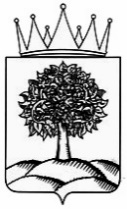 УПРАВЛЕНИЕ ЗАГС И АРХИВОВ ЛИПЕЦКОЙ ОБЛАСТИПРИКАЗУПРАВЛЕНИЕ ЗАГС И АРХИВОВ ЛИПЕЦКОЙ ОБЛАСТИПРИКАЗУПРАВЛЕНИЕ ЗАГС И АРХИВОВ ЛИПЕЦКОЙ ОБЛАСТИПРИКАЗУПРАВЛЕНИЕ ЗАГС И АРХИВОВ ЛИПЕЦКОЙ ОБЛАСТИПРИКАЗ__________________________________г. Липецк№___________Приложениек приказу управления ЗАГС и архивов Липецкой области «Об утверждении проверочного листа»Наименование органа регионального государственного контроля (надзора)Управление ЗАГС и архивов Липецкой областиВид регионального государственного контроля (надзора)Региональный государственный контроль (надзор) за соблюдением законодательства об архивном деле на территории Липецкой областиНаименование контрольного (надзорного) мероприятияДолжность, ФИО должностного лица, проводящего контрольное (надзорное) мероприятие и заполняющего проверочный листКонтролируемое лицо (наименование и адрес юридического лица)Вид (виды) деятельности контролируемого лицаПрисвоенная контролируемому лицу категория рискаМесто проведения контрольного (надзорного) мероприятияРеквизиты решения о проведении контрольного (надзорного) мероприятия№п/пПеречень вопросов и (или) обязательных требований, соблюдение которых является наиболее значимымДаНетПримечание123451. Создан ли архив в организации? 2.Назначено ли лицо, ответственное за архив и ведение делопроизводства?3.Имеется ли экспертная комиссия в организации, организована ли ее работа?4.Наличие положения об экспертной комиссии, дата утверждения или согласования5.Наличие помещения для размещения архивных документов6.Обеспечение нормативных условий хранения документов:- противопожарный режим (наличие пожарной сигнализации, оборудование помещения средствами пожаротушения);- охранный режим (наличие охранной сигнализации,  наличие решеток на окнах и металлических дверей, контроль доступа в архивохранилище и помещения архива);- температурно-влажностный режим;- световой режим;- санитарно-гигиенический режим.7.Оснащение помещений специальным оборудованием для хранения документов 8.Выполнение требований к размещению документов в архивохранилище9.Проверка наличия и состояния документов10.Наличие номенклатуры дел, согласование с ЭПК управления ЗАГС и архивов Липецкой области11.Формирование и оформление завершенных делопроизводством дел, соответствие их предъявленным требованиям12.Подготовка документов для передачи в архив (проведение экспертизы ценности документов, составление описей, актов об уничтожении документов и дел, не подлежащих хранению, исторической справки к фонду) 13.Представление на утверждение и согласование описей дел постоянного хранения и по личному составу на ЭПК управления ЗАГС и архивов Липецкой области через 3 года после завершения дел в делопроизводстве14.Факты утраты документов, отнесенных к составу Архивного фонда Российской Федерации и документов по личному составу15.Проведение ежегодной паспортизации16.Наличие в архиве организации документов, хранящихся сверх установленного срока, документов других организаций